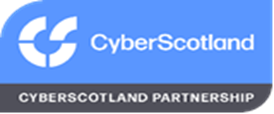 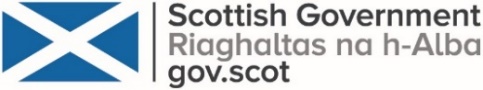 CyberScotland Partnership funding initiative The CyberScotland Partnership would like to invite proposals for grant funded activity which delivers progress on specific aims and outcomes of the Strategic Framework for a Cyber Resilient Scotland.This will be a competitive process.  All proposals will be considered on anticipated impact, value for money, legacy/sustainability and which best fit the criteria below.  There is no appeal process for proposals which are not selected for funding, however there may be an opportunity to revisit those proposals should additional funding be identified later in the year.Outline proposals should be submitted to cyberscotland@gov.scot on the Outline Proposal Form below by midnight, Monday 24 July 2023.Proposal CriteriaProposals can range between £5,000 and £50,000.We will accept up to 3 proposals per organisation. Please submit a separate outline proposal for each.We would also welcome collaborative proposals.Activities must run in the current financial year and conclude on or before 31 March 2024.This funding call aims to contribute to the national cyber resilience outcome in the Strategic Framework: People recognise cyber risks and are well prepared to manage them. We would welcome proposals that support building cyber resilience capacity in the following areas:People for whom English is not their first language.People living in rural and/or remote communities.People living in areas of social deprivation.Disabled people and people with specific learning needs.Minority ethnic people.Outline proposals must set out clear outputs, targets, outcomes and costs.  Value for money and legacy/sustainability will also be taken into account when proposals are assessed.Please note that the outline proposal form below is an abridged version of the full grant proposal form.  Projects selected for funding will be required to complete the full form prior to grants being approved.Successful projects will also be required to submit interim progress and financial updates as well as a final progress and financial report by March 2024.Timetable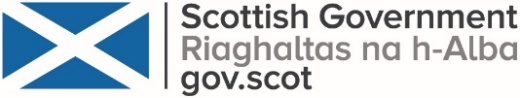 CyberScotland Partnership funding initiative 2023/24Outline Proposal FormPlease complete a separate proposal form for each project bid.Please note that this is an abridged version of the grant proposal form.  Projects selected for funding will be required to complete a full proposal form for approval prior to grant offer letters being issued.Proposal Form  1. Project descriptionPlease bear in mind that we may use the information in this section for ministerial updates, or publication.2. Legacy/Sustainability3. Funding requirementWhat do you expect to spend the funding on and what is the total requested budget for the project? PLEASE RETURN COMPLETED FORM BY MIDNIGHT 24 JULY 2023 TO:     cyberscotland@gov.scot    If you have any questions please email the above inbox.PhaseDateRound 1:Submission of outline proposals for consideration to Round 2.Midnight, Monday 24 July 2023Round 2:Submission of full proposals selected for fundingMidnight, Monday 21 August 2023Announcement of successful grantsThursday 31 August 2023Project nameLead delivery partner
Name, address, phone numberIf the proposal is coming from a partnership, the lead delivery partner is the one who will receive the funding and will be accountable for the delivery and reporting Contact personWho should we contact if we have questions about this proposal? Include name, email and telephone number Purpose – need or gap.Up to 250 words – What need, or gap will this project address? What evidence or research shows this?Proposed activity Up to 250 words – What activity will you deliver and how will it address the identified need or gap? OutputsWhat will the project produce? You will need to report on achieving these outputs in the mid- and final reportsOutcomesWhat will the project accomplish, what will change as a result of the proposed delivery? You will need to report on achieving these outcomes in the mid- and final reports.How will the benefits of this project extend beyond the term of the funding? How will the project become self-sustaining in the long term? Notes for grant funding proposals only:Administration costs: Grant money is a contribution towards the costs which are being incurred by an organisation or individual. As such, it is not appropriate for grant applicants to claim for/include a management fee. However, we recognise that sometimes applicants might incur administration costs in delivering a grant-funded programme. We would therefore consider administration costs as part of a cost breakdown but would need to see detail of what this covers (for example, finance support costs). We would expect administration costs to be proportionate to the overall grant total being applied for.VAT: Grant money is a contribution towards the costs which are being incurred by an organisation or individual. There is no supply of goods or services involved in a grant funded project therefore including VAT would not be appropriate. If, however during the course of this project, any non-recoverable VAT costs are incurred – for example through acquiring goods or services from a third party - then this sum can be incorporated within the grant claim.   Cost breakdown (add rows if necessary)Cost breakdown (add rows if necessary)Type of expenditure/costAnticipated expenditureTOTAL COST OF PROJECTTOTAL GRANT FUNDING REQUESTED